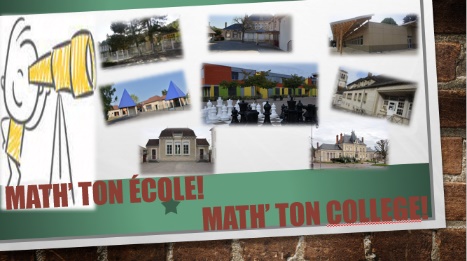   Chausse tes baskets et pars à la recherche de traces mathématiques !Prénoms des chercheurs :………………………………………………………………………………………………………………………………………………………………………………Date de la recherche :……………………………….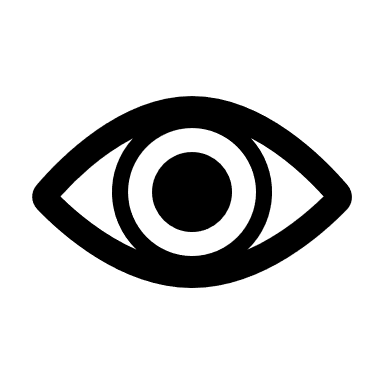 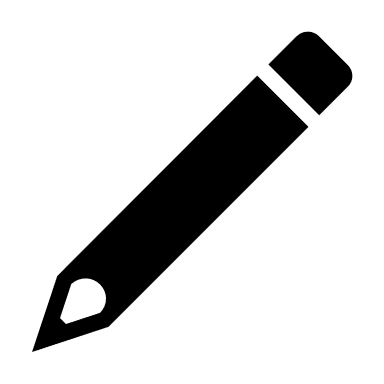 